Stadt Liestal				  201/a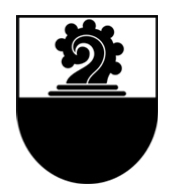 EinwohnerratSozial-, Bildungs- und Kulturkommission (SBK)Bericht der Sozial-, Bildungs- und Kulturkommission zum  der Stadt Liestal1  Rechtliche GrundlagenDer Einwohnerrat hat an der Sitzung vom . 201 das  der Stadt Liestal (Nr. 201/ zur Vorberatung an die SBK überwiesen.2  EinleitungDie SBK hat das  während zwei Sitzungen beraten. Stadträtin  und Bereichsleiter René Frei das und beantworteten verschiedene Fragen dazu..Die Kommission dankt der Stadträtin  und dem Bereichsleiter Sicherheit/Soziales René Frei für die offene und konstruktive Zusammenarbeit.3  Hintergrund4  Detailberatung5  AntragDie SBK empfiehlt dem Einwohnerrat einstimmig dem Antrag des Stadtrates zu folgen und das  zur Kenntnis zu nehmen.Liestal, . 201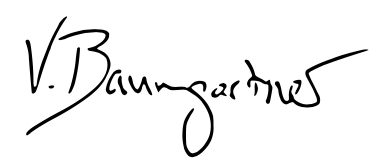 Vreni BaumgartnerPräsidentin Sozial-, Bildungs- und Kulturkommission 